Publicado en  el 23/01/2015 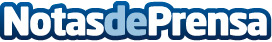 El ICAB alerta que el nuevo Código Penal conlleva una falta de seguridad jurídica para los ciudadanos en muchas de las conductas que regulaDatos de contacto:Nota de prensa publicada en: https://www.notasdeprensa.es/el-icab-alerta-que-el-nuevo-codigo-penal_1 Categorias: Derecho http://www.notasdeprensa.es